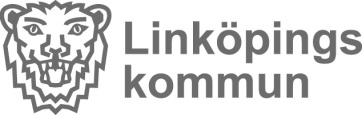 		      2013 ÅRSKULTUR- OCH HONNÖRSSTIPENDIUM        I LINKÖPINGS KOMMUN	    	    Göran BillesonGöran Billeson tilldelas Linköpings kommuns Honnörsstipendium 2013.Efter 18 år som fast anställd fotograf vid Östgöta Correspondenten har Göran Billeson återgått till att vara frilansfotograf. Genom åren har han kunnat bygga upp en imponerande samling fotografier som bildar en outsinlig källa till åtskilliga presentationer av Linköping.Göran Billesons fotokonst har utgjort grunden till flera böcker som på senare tid utkommit. Bland dessa bör nämnas ”En park i Staden” som utgavs 2009 i samband Trädgårdsföreningens 150-års jubileum. Göran Billeson har också fått förtroendet att illustrera en rad böcker om Linköpingsbygdens förhistoria  utgivna av Riksantikvarieämbetet. En särskild viktig dokumentär sida av Göran Billesons fotokonst är den omfattande skildringen av Linköpings stads byggnader och hur stadens arkitektur utvecklats under åren.Sommaren 2013 gav han ut boken ”Bilden av Linköping” som i bild och text skildrar staden, dess människor, verksamheter och miljöer. Med sin drivna fotokonst visar Göran Billesons alltid upp en personlig stil som kännetecknas av lust att upptäcka nya vinklar och överraskande perspektiv och – kanske främst – fotografens verkliga kännetecken: förmågan att utnyttja ljuset i exakt rätt ögonblick.	                           StipendiekommitténGustav Mankell tel 013 - 20 65 91, fax 013-20 66 94, mailto:gustav.mankell@linkoping.se